		KARTA PRACY – pozalekcyjne zajęcia wychowawcze				Liść jesienny z koralików PysslaWitaj! Zapraszam Cię dzisiaj do wykonania liścia z koralików Pyssla według wzoru zamieszczonego poniżej.  O wyprasowanie pracy poproś osobę dorosłą. Miłej zabawy!Materiały potrzebne do wykonania pracy:- koraliki Pyssla (brązowe, żółte, pomarańczowe)- kwadratowa podkładka- nitka- nożyczki- papier do pieczeniaSposób wykonania:Ułóż na podkładce liścia według wzoru. Jedna kratka odpowiada jednemu koralikowi.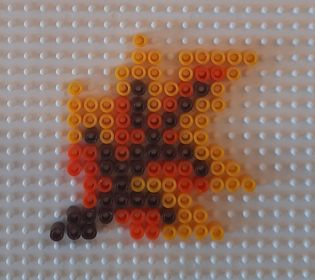 Po ułożeniu wszystkich koralików na podkładce poproś osobę dorosłą o wyprasowanie pracy (na stworzony wzór kładziemy papier do pieczenia i prasujemy żelazkiem, pod wpływem ciepła koraliki łączą się ze sobą). Po wyprasowaniu należy zostawić liścia do ostygnięcia, a następnie zdjąć go z podkładki. Gotową pracę możesz nawlec na nitkę i powiesić w dowolnym miejscu, by wpuścić trochę jesieni do domu.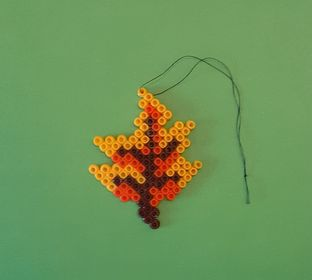 Kompetencje kluczowe:- rozwijanie kompetencji w zakresie świadomości i ekspresji twórczej- rozwijanie kompetencji w zakresie uczenia sięPodczas wykonywania tej pracy dziecko:- ćwiczy koncentrację, wytrwałość oraz cierpliwość- udoskonala małą motorykę- ćwiczy koordynację ręka-oko								Autor: Katarzyna Bińkowska